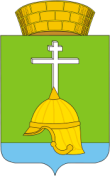 Муниципальный советВНУТРИГОРОДСКОГО МУНИЦИПАЛЬНОГО ОБРАЗОВАНИЯСАНКТ-ПЕТЕРБУРГАМУНИЦИПАЛЬНОГО ОКРУГА БАЛКАНСКИЙЗаключениеоргана внутреннего муниципального финансового контроля МО Балканский по проверкебюджета внутригородского муниципального образования Санкт-Петербурга муниципального округа Балканский за 1 квартал 2017 года  г. Санкт-Петербург                                                                                    № 1 от 20 апреля 2017 г.О результатах проверки исполнения местного бюджета  и  ведомственных целевых программ за 1 квартал 2017 года   В соответствии со ст. 37 Устава внутригородского муниципального образования Санкт-Петербурга муниципального округа Балканский (далее – МО Балканский), Положением о бюджетном процессе внутригородского муниципального образования Санкт-Петербурга муниципального округа Балканский, утвержденным Решением муниципального совета  № 52 от 19.10.2010 года (далее – Положение о бюджетном процессе),  органом внутреннего муниципального финансового контроля МО Балканский проведена проверка исполнения местного бюджета и ведомственных целевых программ за 1 квартал 2017 года, в соответствии с положением МА МО Балканский «Об утверждении Положения о порядке осуществления внутреннего муниципального финансового контроля во внутригородском муниципальном образовании Санкт – Петербурга муниципальный округ Балканский» от 18.11.2016 года № 34.Проверка проводилась в период с 14.04.2017 г. по 20.04.2017 г.В ходе проверки установлено:                1. Исполнение местного бюджета МО Балканский (далее – местный бюджет) за 1 квартал 2017 года представлено в орган внутреннего муниципального финансового контроля МО Балканский в установленные сроки и в соответствии с  Положением о бюджетном процессе.                2. Местный бюджет на 2017 год утвержден муниципальным советом МО Балканский (далее – муниципальный совет)  Решением от 15.11.2016 г. № 27. Доходная часть местного бюджета утверждена в сумме  – 116 070,6 тыс. руб., расходная часть – 116 070,6 тыс. руб. Исполнение местного  бюджета за 1 квартал 2017 г. составило по доходам – 25 320,1 тыс. руб. (исполнение составило 21,8 %), по расходам – 15 181,0 тыс. руб., (исполнение составило 13,1 %)   3. При проверке исполнения муниципальных целевых программ за 1 квартал 2017 года фактов нецелевого расходования средств не установлено:             4. Сведения  об  исполнении  бюджета за 1 квартал 2017 года, в  процентном  соотношении, на  01.04.2017  по  кодам  бюджетной  классификации   представлены  в ф.503164., (тыс.руб.)Главный бухгалтер:                                                                         И.А КопыловаГлавный специалист                                                                      Ю. Г. Холодкова                                      Главный специалист                                                                      Е.М Тарасова                                                             Главный специалист                                                                      Ю.А. Сидоренкова                                                           	ПоказателиКодГРБСКодразделаи под-разделаПлан2017 годаИсполненоза 1 квартал     2017 года%исполненияОБЩЕГОСУДАРСТВЕННЫЕ ВОПРОСЫ010032 220,85 358,216,6%МУНИЦИПАЛЬНЫЙ СОВЕТ (ПРЕДСТАВИТЕЛЬНЫЙ ОРГАН МУНИЦИПАЛЬНОГО ОБРАЗОВАНИЯ)8990102 , 01033 871,1267,522,0 %Функционирование Правительства РОССИЙСКОЙ ФЕДЕРАЦИИ, высших  исполнительной органов государственной власти субъектов РОССИЙСКОЙ ФЕДЕРАЦИИ, местных администраций976010427 129,34 422,916,3 %Обеспечение проведения выборов и референдумов963010710,00,00,0 %Резервные фонды9760111100,00,00,0 %Другие общегосударственные вопросы97601131 110,4667,860,1%НАЦИОНАЛЬНАЯ БЕЗОПАСНОСТЬ И ПРАВООХРАНИТЕЛЬНАЯ ДЕЯТЕЛЬНОСТЬ9760300454,010,82,4%НАЦИОНАЛЬНАЯ ЭКОНОМИКА97604001 359,6298,321,4%ЖИЛИЩНО – КОММУНАЛЬНОЕ ХОЗЯЙСТВО976050053 021,41 046,62,0 %ОБРАЗОВАНИЕ97607004 645,0821,017,7%КУЛЬТУРА , КИНЕМАТОГРАФИЯ97608007 805,03 515,545,0%СОЦИАЛЬНАЯ    ПОЛИТИКА976100014 323,83 402,423,8%СОЦИАЛЬНОЕ ОБЕСПЕЧЕНИЕ   НАСЕЛЕНИЯ97610031 519,63 402,423,8%ОХРАНА  СЕМЬИ   И  ДЕТСТВА976100412 804,23 155,924,6%ФИЗИЧЕСКАЯ   КУЛЬТУРА   СПОРТ9761100695,00,00,0%СРЕДСТВА МАССОВОЙ ИНФОРМАЦИИ97612001 510,0204,013,5%Итого116 070,615 181,013,1%